6.1.3. Adding a Monitor with the Command Line InterfaceIn Step 3,  It should be explicitly mentioned that this step should be done in an existing monitor node as new node will not be having configuration file.In Step 9,
First sentence -
Given - 
Prepare the Monitor’s data directory created in the first step
Proper version -
Prepare the Monitor’s data directory created in the fourth stepStep 10 not neededFollowing must be added before step 12 (can be added as step 10): 
If you are adding the new mon to a cluster with custom name,For RHEL based cluster, add the following line in the file: /etc/sysconfig/ceph :
CLUSTER=<cluster name>For Ubuntu based cluster, add the following line to the “/etc/default/ceph” file: CLUSTER=<cluster name>Add following examples to the list of commands in Step 11
chown -R ceph:ceph /var/run/ceph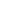 chown -R ceph:ceph /etc/ceph6.3.3. Adding an OSD with the Command Line InterfaceFollowing must  be added before step 12 (can be added as step 10): 
If you are adding the new mon to a cluster with custom name, thenFor RHEL based cluster, add the following line in the file: /etc/sysconfig/ceph :
CLUSTER=<cluster name>For Ubuntu based cluster, add the following line to the “/etc/default/ceph” file: CLUSTER=<cluster name>Step 7, in a collocated journal scenario the journal partition needs to be created :	parted /dev/sdd mkpart primary 10001 15000	Also in step 7, is an entry in /etc/fstab really needed?Add following permissions to the  Step 11
chown -R ceph:ceph /var/run/cephchown -R ceph:ceph /etc/ceph<this works either way>6.4.1. Removing an OSD with the Command Line InterfaceStep 8 should be made as Step 1